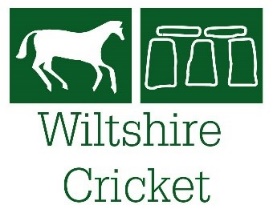 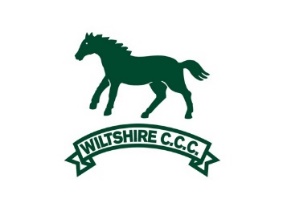 Wiltshire Cricket Head of Talent Pathway – Job AdvertJob Title:		Head of Talent Pathway
Contract:		Full time position (minimum two years guaranteed with intention of extending 
			dependent on future ECB funding)
Hours of work:		37 hours per week 
Salary:			Competitive + expenses and benefits Wiltshire Cricket is looking to recruit a full time Head of Talent Pathway to develop and implement a comprehensive training and match programme for representative cricket in Wiltshire. The Head of Talent Pathway will have overarching responsibility for the boys Emerging Player Programme, will be the head coach of the county men’s 1st XI, 2nd XI and boys under 18s teams, and will be responsible for the whole of the county and district player pathway for girls and boys from under 10s upwards.Wiltshire Cricket is currently launching its strategy for 2020-2024 which will align closely with ECB’s Inspiring Generations strategy. Underpinning the production of this strategy has been collaboration across all different cricket authorities and organisations that exist across the county. With this in mind, both Wiltshire Cricket Limited (the Board) and Wiltshire County Cricket Club, as the two largest organisations in the county, are joining together to form one overarching Wiltshire Cricket organisation, which will comprise of two operational strands as follows:Cricket in the Community DepartmentWiltshire CCC Talent Pathway DepartmentThe Head of Talent Pathway will head up the new Wiltshire CCC Talent Pathway department at a hugely exciting time for the county. The successful candidate will have the responsibility of aligning the whole pathway, from under 10s through to 1st XI, and will play a key role in raising the profile of representative cricket in Wiltshire. Under the direction and guidance of the Wiltshire Cricket Managing Director, the Head of Talent Pathway will lead on the following areas:Talent Pathway Document Emerging Player Programme County and District Age Group Cricket Coach Development Wiltshire Mens 1st XI and 2nd XI Western Storm Women and Girls linkWiltshire and Gloucestershire Talent Pathway PartnershipWe are seeking to employ a highly motivated, driven and competent Head of Talent Pathway who will drive the development of individual players in Wiltshire across the whole unified pathway. To apply please submit a CV and covering letter, taking note of the Job Description and email it to Pete Sykes at pete.sykes@wiltshirecricket.co.uk. If you wish to discuss the role before applying please contact Pete at   07920 581413.Closing date for applications: 	Monday 30th March 2020
Interview day:			TBC; w/c 6th or 13th April 2020